Игры весной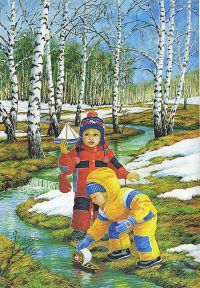 Игра «Весенняя капель»Слушаем стихи и выполняем движения руками.Кап, кап, кап - стучит капель.(Стучим указательным пальцем одной руки по ладошке другой.)Лужи на дорожках.И по лужам мы бежимВ новеньких сапожках.(Хлопаем ладошками по коленям.) Динь-динь-динь - звенит ручей,Словно колокольчик.(Трясём кистями рук.)Он от солнечных лучейБольше стал и звонче!(Разводим руки в стороны.) Буль-буль-буль - поёт вода.(Делаем руками перед собой волнообразные движения.)Песенка простая –Что весна идёт сюда,Снег на крыше тает.(Стучим указательным пальцем одной руки по ладошке другой.)Игра «Весенние слова»Взрослый произносит слова, связанные с разными временами года. Если слово относится не к весне (капель, ручей, подснежник, проталина, верба, гнездо, одуванчик, ледоход, половодье и др.), а к другим временам года, дети должны хлопать в ладоши.Пальчиковая игра «Два паучка»Слушаем стихи и выполняем движения руками.Паучок бежит, бежит.Ну куда он так спешит?(Пальчики «бегут» по разным частям тела.)А за ним бежит другой:- Поиграть хочу с тобой!(Двигаем пальчиками обеих рук.) Раз, два, три, четыре, пять –Тебя буду догонять. - Я быстрей!- Нет, я быстрей!- Догони меня скорей! Быстро паучок бежал,Друга своего догнал!(Обхватываем одной рукой пальчики другой.)Игра «Моталочка»Воспитатель просит детей спасти бабочек, запутавшихся в паутине. Надо смотать паутину. Каждый из двух игроков берёт палочку, к которой привязан конец длинной верёвки. По команде игроки начинают крутить палочку, чтобы намотать на неё верёвку. Победит тот, кто первым доберётся до середины верёвки, обозначенной узлом.Игра «Грач»Слушаем стихи и выполняем различные движения.Грач к нам с юга прилетел.(Машем руками.)Сразу он на пашню сел.(Приседаем.)Ищет грач в земле жучков,Гусениц и червячков.(Стучим указательным пальцем одной руки по ладошке другой.)Грач усталости не знает,Всё он по полю шагает.(Идём на месте.)Новый день уж начался.Вить гнездо он принялся.(Крутим руками перед собой.)Грач под деревом летает,(Машем руками.)Клювом ветки собирает.(Наклоняемся.)Сделал грач гнездо из веток.Скоро будет много деток.(Разводим руки в стороны.)Игра «Хоровод у ворот»Тень-тень-потетень!Вот ворота и плетень.(Разводим руки в стороны.)Сели звери под плетень,Похвалялися весь день.(Приседаем.) Похвалялася лиса:- Всему свету я краса!(Делаем повороты в стороны, руки на поясе.) Похвалялся зайка:- Поди догоняй-ка!(Прыгаем.) Похвалялися ежи:- Как иголки хороши!(Гладим бока.) Похвалялся и медведь:- Громко я могу реветь!(Ходим, как медведи.)Игра «Лось»Слушаем стихи и выполняем различные движения.У лося - большие рога.(Скрещиваем руки над головой.)Они вот такие, они вот такие.Большие, широкие эти рога.Вот так он бодается ими.(Показываем: наклоняемся вперёд.)А ноги у лося длинны.(Шагаем, поднимая колени.)Они вот такие, они вот такие.Доволен лось: ноги длинны,Вот так защищается ими.(Выбрасываем поочерёдно ноги вперёд.)Но если же волка заметит наш лось,(Поворачиваем голову вправо-влево.)Скорей убежит, чтоб беды не стряслось.(Бежим на месте.)Игра «Отгадай животное»Взрослый предлагает детям вспомнить, кто живёт в лесу, и загадывает животное, а дети должны отгадать его. Победит тот, кто первым назовёт животное. По очереди дети задают уточняющие вопросы, которые требуют ответа «да» или «нет». Например:- Это животное мелкое?     - Нет.- Впадает в спячку?     - Нет.- У него есть рога?     - Да.- Это олень?      - Нет.- Это лось?     - Да.Пальчиковая игра «Цветочки»Слушаем стихи и загибаем пальчики - считаем цветочки.По полянке мы гулялиИ цветочки посчитали. Раз - цветочек маленький,Два - цветочек аленький. Три - цветок красивенький,А четыре - синенький. Пять и шесть - желточки,Жёлтые цветочки. Семь - цветочек нежный,Восемь - белоснежный. Девять, десять - это маки.Они красные, как раки.Игра «Пчёлы и цветы»На полу - жёлтые кружочки. Это цветы. Ребенок  - пчёла. Когда звучит музыка, дети кружатся, бегают по комнате (пчёлы летают на полянке). Как только музыка прекращается, надо присесть рядом с кружочками (пчёлы садятся на цветочки)..Игра «Мы сажали семена»Слушаем стихи и выполняем различные движения.Мы сажали, мы сажали,Мы сажали семена.(Делаем наклоны вперёд.)Потому что, потому чтоНа дворе стоит весна.(Поднимаем руки к плечам, потом вверх.)Поливали, поливали,Поливали семена.(Трясём кистями рук.)Потому что, потому чтоНа дворе стоит весна.(Поднимаем руки к плечам, потом вверх.)Прорастали, прорастали,Прорастали семена.Потому что, потому чтоНа дворе стоит весна.(Поднимаем руки к плечам, потом вверх.)Игра «Собираем семена»Взрослый на пол рассыпает семена фасоли, гороха и подсолнечника. Кто быстрее соберет  ведерки семена. Считалка «Птицы»Слушаем считалку и стараемся её запомнить.Начинается считалка!На берёзу села галка,Две вороны, воробей,Три сороки, соловей. А потом примчался гусь:- Никого я не боюсь. Прилетел потом скворец,И считалочке - конец!Пальчиковая игра «Утята»Слушаем стихи и загибаем пальчики – считаем утят.Шли утята по дорожке,Выставляли свои ножки.Всех утят мы посчитаем.Сколько было их, узнаем.Раз - утёнок песню пел.Два - поплавать захотел.Три - такой умелый.А четыре - смелый.Вслед за ними прыгал пятый,А за ним бежал шестой.Семь и восемь - те утятаЗахотели вдруг домой.Девять - шёл, стихи читал.Десять - он от всех отстал.Испугался тот десятый:- Остальные где утята?!- Эй, десятый, не пищи!Впереди их поищи!Игра «Поросёнок»Слушаем стихи и делаем весёлый массаж: касаемся пальчиками разных частей тела.Наш весёлый поросёнокУбежал на улицу.Ему встретился цыплёнокВидел он и курицу.Поросёнок в лужу прыгнул,Там немножко полежал.Поросёнок спинку выгнул,А потом он убежал.Он испачкал ножки,Он испачкал хвостик.Грязной стала грудка,Грязным стал животикНу-ка вымой ушки,Ну-ка вымой носик,Ну-ка вымой ножкиИ помой животик.Полотенцем вытирайся,Больше в луже не купайся!Пальчиковая игра «В садочке»Случаем стихи и загибаем пальчикиУ Алёнушки в садочкеЕсть различные цветочки:Розы, ландыши, нарциссы,Колокольчики, ромашки,Маки есть, и есть гвоздики(У них красные рубашки),Васильки, пионы, астры.Все цветы в саду прекрасны!Игра «Приметы весны»Можно объявить и провести небольшой конкурс: кто даст более точное и более полное описание весны (кто назовёт больше примет).Послушайте стихотворение Михаила Васильевича Исаковского. О каком времени года говорится в этом стихотворении? Обоснуйте свой ответ. Перечислите приметы весны.Пробилась зелень полеваяНавстречу солнцу и теплу,И, настежь окна открывая,Весна проходит по селу.Ручей в овражке еле слышноПоёт о чём-то о своём,И машет белой веткой вишня:«Растём, товарищи, растём!».Игра «Дождик»Слушаем стихи и выполняем движения руками.Дождик, дождик, посильней!Будет травка зеленей.(Трясём кистями рук.)И у нас в садочкеВырастут цветочки.(Делаем фонарики.)Дождик, дождик, пуще!Станет травка гуще.(Трясём кистями рук.)Дождик, дождик, припусти!Дай цветочкам подрасти.(Поднимаем руки вверх.)Дождик, дождик, веселей!Ты дождинок не жалей.(Трясём кистями рук.)Нас не бойся замочить,Можем зонтики раскрыть.(Поднимаем руки и держим ладошки над головой.)